Angaben zum Bewertungsobjekt:Gemarkung: , Flur: Flurstück(e) Straße:         , Hausnummer: Es wird in der Eigenschaft als Nachweis liegt bei.(Eigentümer/in, Miteigentümer/in, Erb/e/in, Testamentsvollstrecker/in, Hypothekengläubiger/in, Bevollmächtigt/e/r)die Erstellung eines Gutachtens nach § 193 BauGB durch den Gutachterausschuss beantragt für:Das Gutachten wird für folgende Zwecke benötigt:Angaben bei Wertermittlungen für öffentliche Stellen:_____________________________	Ort/Datum	Unterschrift Zutreffendes bitte ankreuzenAnlage zum Antrag auf Erstattung eines Verkehrswertgutachtens, Seite 1 ( Zutreffendes bitte ankreuzen)Antrags-Nr	Angaben zu unbebauten GrundstückenAngaben zu bebauten GrundstückenAngaben zum HauptgebäudeAnlage zum Antrag auf Erstattung eines Verkehrswertgutachtens, Seite 2 ( Zutreffendes bitte ankreuzen)Angaben zu NebengebäudenWeitere Angaben zum BewertungsobjektWeitere Anlagen zum Antrag (bitte beifügen, falls vorhanden)Bemerkungen (z. B. vom Antragsteller abweichende Rechnungsadresse)Anlage zum Antrag auf Erstattung eines Verkehrswertgutachtens, Seite 3 ( Zutreffendes bitte ankreuzen)Einverständniserklärung der Eigentümerin bzw. des EigentümersKostenübernahmeerklärungAntrag auf Erstattung eines Gutachtens über den Verkehrswert (Marktwert)
nach § 194 BauGBWird von der Geschäftsstelle ausgefülltAntrags-Nr	Antragsteller:Büro / Firma:	Antrag auf Erstattung einer gutachter-lichen Stellungnahme nach Nr. 7 RiWertName:		(nur für öffentliche Stellen)Straße, Nr.:	An denPLZ, Ort:	Gutachterausschuss für Grundstückswerte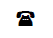 für den Bereich	E-Mail:	Rechnungsadresse:	wie oben	siehe Anlage zum Antrag
"Kostenübernahmeerklärung"	das unbebaute Grundstück	das Wohnungs- und Teileigentum	(Aufteilungsplan-Nr.	)	nur die aufstehenden Gebäude	das bebaute Grundstück	die Dienstbarkeiten und / oder sonstigen Rechte	(Erbbaurecht, Wohnungsrecht etc.)Wertermittlungsstichtag:	 Folgendes Datum:			 Tag der Beschlussfassung durch den GutachterausschussWertermittlungsstichtag:	 Folgendes Datum:			 Tag der Beschlussfassung durch den GutachterausschussWertermittlungsstichtag:	 Folgendes Datum:			 Tag der Beschlussfassung durch den Gutachterausschuss	Verkauf / Kauf	Vermögens-
regelung	Nachlass-
regelung	
	(sonstiger Zweck, bitte angeben)	Es wird eine gutachterliche Stellung-nahme durch das vorsitzende Mitglied des Gutachterausschusses nach Nr. 7 RiWert*) beantragt	Es besteht keine Gebührenbefreiung	Es besteht Gebührenbefreiung nach*)	Das vorsitzende Mitglied des Gutachterausschusses ermittelt den Verkehrswert ohne Ortsbesichtigung auf Grundlage der Kaufpreissammlung, des Landesgrundstücksmarktberichts und der zur Verfügung gestellten Unterlagen und teilt der öffentlichen Stelle die Ableitung des Ergebnisses ohne weitere Begründung mit.*)	Das vorsitzende Mitglied des Gutachterausschusses ermittelt den Verkehrswert ohne Ortsbesichtigung auf Grundlage der Kaufpreissammlung, des Landesgrundstücksmarktberichts und der zur Verfügung gestellten Unterlagen und teilt der öffentlichen Stelle die Ableitung des Ergebnisses ohne weitere Begründung mit.Das Grundstück ist unbebaut und wird genutzt als			(Acker, Wiese, Weingarten, Streuobstwiese, Kleingarten, Parkplatz etc.)	Das Grundstück ist mit  Gebäude(n) / Baujahr(e)  bebaut.	Grundlegende Renovierung im Jahre 	Abriss vorgesehen.Nutzungsart des Gebäudes 		(Wohn- / Mietwohngrundstück, Gewerbe etc.)Modernisierungsmaßnahmen mit Jahresangabe	(Jahr)	(Jahr)	Erneuerung der Dacheindeckung			Einbau / Modernisierung Bäder / WC´s		Einbau isolierverglaster Fenster			Modernisierung des Innenausbaus						(z. B. Decken, Fußböden)	Wärmedämmung der Außenwände			Sanierung des Treppenhauses		Restaurierung der Fassade			wesentliche Änderung der 						Grundrissgestaltung	Verbesserung der Leitungssysteme			folgende weiteren Maßnahmen	Einbau einer Sammelheizung				Monatliche Mieteinnahmen (Nettokaltmiete)Geschossbezeichnung	Wohn- / Nutzfläche im m²	Anzahl der Räume und Art der Nutzung	Miete / Pacht (€ / m²)	Eine Aufstellung der Mieten ist als	Baupläne, Baubeschreibungen und Mieterträge des / der Gebäude(s)	Anlage beigefügt.	  sind mit der Bitte um Rückgabe beigelegt.			  werden mit der Bitte um Rückgabe nachgereicht.	Eine Aufstellung der Bewirtschaftungskosten	  sind keine vorhanden.	ist als Anlage beigefügt.Sind Baumängel oder Bauschäden vorhanden / bekannt?   Ja, folgende     Nein.Nebengebäude 1 			(Bezeichnung)	Baujahr	NutzungNebengebäude 2 			(Bezeichnung)	Baujahr	NutzungNebengebäude 3 			(Bezeichnung)	Baujahr	NutzungFolgende Rechte und Belastungen sind bekannt:	Die vorhanden Rechte und Belastungen sollen
			berücksichtigt werden:	Erbbaurecht		Ja, Erbbauvertrag und Nachträge sind beigefügt		Nein	Nießbrauchrecht, Wohnungsrecht		Ja, Name, Geb.Dat. des / der Berechtigten		Nein					Dauerwohnrecht, langfristige Mietverträge		Ja, Vertrag ist beigefügt.		Nein	Weitere Vereinbarungen über		Ja, Unterlagen sind beigefügt.		Nein
	Sondernutzungsrechte	Sonstige(s) Recht(e) / Belastung(en) (z.B. Baulast)					Ja, Unterlagen sind beigefügt.		NeinAltlasten (Liegen Erkenntnisse über Belastungen des Bodens und der Bausubstanz mit Altlasten vor?)	Nein		Ja, folgende Nachweise sind beigefügt:	Bevollmächtigung der Eigentümerin / des Eigentümers		aktueller Grundbuchauszug	Dokumente über ggf. vorhandene Rechte und		Verträge (z. B. Erbbauvertrag, Wohnungsrecht
	und Belastungen außerhalb des Grundbuchs		Nießbrauchrecht, s. o.)	Teilungserklärung zum Aufteilungsplan		Zusammenstellung der Mieteinnahmen,
	(bei Wohnungs- und Teileigentum)		Kopien der Mietverträge	Zusammenstellung der Bewirtschaftungskosten (z. B.		Einschätzungsverzeichnis der Gebäude-
	Verwaltungskosten, Grundsteuern, Instandhaltung usw.)		versicherung	Baubeschreibungen		Baupläne / Grundrisspläne mit Nutz- / Wohn-
				flächenberechnungenEigentümerin / Eigentümer (Name, Vorname / Institution / Firma / öffentliche Stelle)StraßePLZ, OrtTelefon	Mobiltelefon	E-MailMir / Uns ist bekannt, dass für die Erstellung von Gutachten eine Auskunfts- und Vorlagepflicht nach § 197 Baugesetzbuch besteht und der Gutachterausschuss bzw. seine Geschäftsstelle zur Geheimhaltung verpflichtet ist. Ich / Wir bin / sind als Eigentümerin / Eigentümer damit einverstanden, dass die Geschäftsstelle des Gutachterausschusses zum Zwecke der beantragten Wertermittlung Einblick in die Bauakten der zuständigen Bauverwaltung, in die Unterlagen der Gebäudeversicherung, in das Grundbuch, in das Baulastenverzeichnis und in das Liegenschaftskataster nimmt und bei Bedarf grundstücksbezogene Auskünfte und Auszüge einholt.Im Weiteren ist mir / uns bekannt, dass in der Regel zwei Besichtigungstermine durch den Gutachterausschuss bzw. durch Mitarbeiter oder Mitarbeiterinnen der Geschäftsstelle erforderlich sind. Insofern gestatte / n ich / wir, auch die Betretung des Grundstücks und aller auf dem Grundstück vorhandenen Gebäude und Wohnungen.	Der / die Mieter bzw. Pächter werden über die Wertermittlung und das deshalb erforderliche Betreten der Grund
	stücke, Wohnung / en und des / der Nebengebäude informiert._______________________________________Ort/Datum	Unterschrift/en	Die Kosten für die Erstattung des beantragten Verkehrswertgutachtens bzw. der gutachterlichen Stellungnahme werden vom Antragsteller übernommen.Die Kosten für die Erstattung des beantragten Verkehrswertgutachtens bzw. der gutachterlichen Stellungnahme werden übernommen von:(Name, Vorname / Institution / Firma / öffentliche Stelle)Straße, Nr.PLZ, OrtTelefon	Mobiltelefon	E-MailHiermit erkläre/n ich / wir, dass die im Zusammenhang mit dem vorstehenden Antrag auf Erstattung eines Verkehrswertgutachtens bzw. auf Erstattung einer gutachterlichen Stellungnahme entstehenden Kosten gemäß der Landesverordnung über die Gebühren der Vermessungs- und Katasterbehörden und der Gutachterausschüsse (Besonderes Gebührenverzeichnis) in der jeweils geltenden Fassung, vollständig von mir / uns übernommen werden. Inhalt und Gegenstand des o. a. Antrags sind mir / uns bekannt. Im Falle einer Rücknahme des Antrags entstehen Gebühren, sofern mit der sachlichen Bearbeitung bereits begonnen wurde._______________________________________Ort/Datum	Unterschrift/en